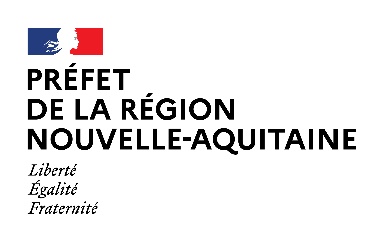 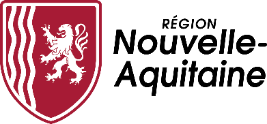 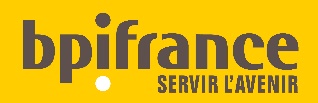 Appel à projet PAREF 2024DOSSIER DEMANDE DE FINANCEMENTDate limite de dépôt : 15 janvier 20241 - IDENTIFICATION DU DEMANDEURNOM/DENOMINATION : STATUT JURIDIQUE : N° SIRET (ou SIREN le cas échant) :A – La structure Adresse du siège social : ________________________________________________________________________________________ Code postal : ______________________  Commune : ________________________________________________________________Site internet : ________________________________________________________________________________________________Adresse de correspondance, si différente du siège : __________________________________________________________________Code postal : ______________________  Commune : ________________________________________________________________La structure est-elle (cocher la case) :	Nationale 	Départementale 	Régionale 	Locale Date de création de la structure : ______________________________Activités principales réalisées : B – Les représentant-es NOM et Prénom du – de la représentant- e légal- e (président- e ou autre personne désignée par les statuts) : ___________________________________________________________________________________________________________Fonction :___________________________________________________________________________________________________Téléphone (fixe ; mobile) : ______________________________________________________________________________________Courriel : ____________________________________________________________________________________________________NOM et Prénom du – de la responsable du projet (si différent) : ______________________________________________________________Fonction : ___________________________________________________________________________________________________Téléphone (fixe ; mobile) : ______________________________________________________________________________________Courriel : ____________________________________________________________________________________________________Si le projet fait l’objet d’un consortium, merci de préciser les structures partenaires :Moyens humains de la structure :2 – DESCRIPTIF DU PROJETA – Intitulé et durée du projetIntitulé du projet :   ____________________________________________________________________________________________________________________________________________________________________________________________________Dates précises de la manifestation ou du projet : du  |__|__| / |__||__| / |__|__|__|__|  au |__|__| / |__||__| / |__|__|__|__|  B – Objectifs du projetPrécisez notamment si l’action vise à développer l’entrepreneuriat féminin dans le secteur du numérique, le mentorat, le réseautage, et l’échange de pratiques professionnelles entre femmes Entrepreneures.  C – Description détaillée du projet Description du projet (joindre annexe si besoin) : Précisez notamment si un lien est fait avec les autres structures d’accompagnement et organismes financiers présents dans l’écosystème de la création / reprise d’entreprise.Moyens mobilisés : Précisez si l’action est proposée en présentiel et/ou en distanciel, partenariats mobilisés…Le rayonnement du projet est-il (cocher la case) :Départemental  précisez le ou les départements :	            Régional National Autre  (ville – métropole – QPV ….)  	Zone(s) rurale(s) fragile(s) (ZRR)          __________________________________________________________________________________________________________D - Public bénéficiaire (caractéristiques sociales, nombre, etc.) :Nombre de bénéficiaires prévisionnel : Femmes :                         Hommes :Public prioritaireHabitantes QPV :Habitantes zone rurale :Femmes d’origine étrangère :Jeunes femmes : Dans quels axes du PAREF le projet s’inscrit-il ?Axe 1           Axe2               Axe 3                  Axe 4             Axe 5          Axe 6               - Axe 1 : L’accompagnement à la création, à la reprise et au développement d’entreprises dirigées par des femmes  - Axe 2 : L’accès aux outils financiers notamment par la mobilisation des organismes bancaires et des fondations d’entreprises - Axe 3 : Le développement des actions dans les territoires fragiles (QPV et ZRR) et auprès des publics jeunes- Axe 4 : La valorisation de l’entrepreneuriat des femmes par la sensibilisation et la communication- Axe 5 : La formation des acteurs de l’écosystème entrepreneurial- Axe 6 : Le suivi statistique et les études3 – PLAN DE COMMUNICATIONDescription de votre plan de communication (manifestation, conférence de presse, webinaire, soirée de clôture …) :4 – ECO-SOCIO-RESPONSABILITELes actions proposées doivent intégrer des principes d’éco-socio-responsabilité (gestion des déchets, sobriété numérique, limitation des déplacements, recyclage, RSE..) En quoi votre/vos actions sont écoresponsables ?Lors de manifestations :Dans le cadre de l’accompagnement des porteuses de projets :Dans le fonctionnement et les pratiques internes de votre structure :Annexe 1BUDGET DE LA STRUCTURE prévisionnel 2024Précisez si TTC ou HT Annexe 2 BUDGET DU PROJET prévisionnel 2024Période du ……………………………. au …………………………………….Précisez si TTC ou HT Nom de la structure Adresse Nom-prénom du représentant et coordonnées (tél et mail)Missions réalisées liées au projetNombre de personnes au sein de la structureNombre de pers. présentes en Nouvelle-AquitaineBénévoles :Bénévole = personne contribuant régulièrement à l'activité de l'association, de manière non rémunérée.Volontaires :Volontaire = personne engagée pour une mission d'intérêt général par un contrat spécifique (par ex. Service civique)Salarié-e-s de la structure dont nombre d'emplois aidés :Salarié-e-s en équivalent temps plein travaillé (ETPT) :Personnels mis à disposition ou détachés par une autorité publique :AdhérentsAdhérent = personne ayant marqué formellement son adhésion aux statuts de l'associationLa subvention sollicitée de ……………€, objet de la présente demande représente ……………..% du total des ressources du projet.(Montant sollicité/total du budget) X 100Je soussigné(e), (nom et prénom) ...........................................................................................................représentant(e) légal(e) de l’association …………………………………………………………………………………………….certifie exactes les informations du présent dossier.Fait, le .......................................... à ................................................................................................Signature du représentant(e) légal(e),Pièces à joindre à l’appui de la demande :Les budgets de la structure et du projet (cf. annexes 1 et 2 ci-après)Une copie du dernier bilan et compte de résultat de la structure Déclaration de la masse salariale (cf. annexe 3 ci-jointe)Un RIBSi association : l’extrait de parution au Journal OfficielSi entreprise : l’extrait du Kbis Si personne morale de droit privé (association, société, GIE…) : les statuts CHARGESMONTANTPRODUITSMONTANTCHARGES DIRECTESCHARGES DIRECTESRESSOURCES DIRECTESRESSOURCES DIRECTESAchatsVente de produits Services extérieursSubventions (Préciser l’objet) :Autres services extérieurs EuropeImpôts et taxesEtat : préciser le(s) ministère(s), directions ou services déconcentrés sollicités.Charges de personnelRégion Nouvelle-Aquitaine : précisez la direction sollicitée.Autres charges de gestionBpifrance Charges exceptionnelles Conseil-s Départemental (aux) : à préciser :Dotations aux amortissementsCommunes, communautés de communes ou d’agglomérations : à préciser Aides privées (fondation – banques – Mécénat etc.) à préciserAutres produits de gestion couranteL’agence de services et de paiement (emplois aidés)CotisationsAutresProduits financiersProduits exceptionnels TOTAL DES CHARGES TOTAL DES RESSOURCESCONTRIBUTIONS VOLONTAIRES EN NATURECONTRIBUTIONS VOLONTAIRES EN NATURECONTRIBUTIONS VOLONTAIRES EN NATURECONTRIBUTIONS VOLONTAIRES EN NATUREEmplois des contributions volontaires en nature :Contributions volontaires en nature :Mise à disposition gratuite de biens BénévolatPrestationsPrestations en naturePersonnel bénévoleDons en natureTOTALTOTALCHARGESMONTANTPRODUITSMONTANTCHARGES DIRECTESCHARGES DIRECTESRESSOURCES DIRECTESRESSOURCES DIRECTESAchatsVente de produits Services extérieursSubventions sollicitées dans le cadre du PAREF :Autres services extérieurs :Etat Personnel extérieurRégion Nouvelle-Aquitaine Rémunération d’intermédiaire et honorairesBpifrance Publicité, publications, relations publiquesAutres subventions publiques (Précisez)Déplacements, missions, réceptionAides privées (fondation – banques – Mécénat etc.) à préciserImpôts et taxesAutofinancement Charges de personnelTOTAL DES CHARGES TOTAL DES RESSOURCES